ЧЕРКАСЬКА МІСЬКА РАДА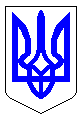 ЧЕРКАСЬКА МІСЬКА РАДАВИКОНАВЧИЙ КОМІТЕТРІШЕННЯВід 19.02.2024 № 199Про безоплатну передачу з балансу департаменту архітектури та містобудування на баланс        КП «Черкаське експлуатаційне лінійне управління автомобільних шляхів» Черкаської міської ради виконаних робіт та витрат на об’єкт «Капітальний ремонт внутрішньоквартального проїзду вул. Чехова 82, Нарбутівська 187 в м. Черкаси»З метою забезпечення збереження майна комунальної власності територіальної громади міста Черкаси, його обліку у відповідність до вимог чинного законодавства України, для ефективного використання бюджетних коштів та здійснення господарської діяльності з метою забезпечення подальшого належного утримання та збереження результатів виконаних робіт, відповідно до п.3.1. Положення про порядок списання та передачі майна, що перебуває у комунальній власності територіальної громади м. Черкаси, затвердженого рішенням Черкаської міської ради від 20.06.2013 №3-1712, з урахуванням листа КП «ЧЕЛУАШ» від 10.03.2021 № 104 (вх. № 660-01-25 від 11.03.2021), згідно зі статтями 29, 51, 52, 59 Закону України «Про місцеве самоврядування в Україні», статтями 1, 2, 6, 7 Закону України «Про передачу об’єктів права державної та комунальної власності», згідно з підпунктом 197.1.16 пункту 197.1 статті 197 Податкового кодексу України, виконавчий комітет Черкаської міської радиВИРІШИВ:1. Передати безоплатно з балансу департаменту архітектури та містобудування Черкаської міської ради на баланс комунального підприємства «Черкаське експлуатаційне лінійне управління автомобільних шляхів» Черкаської міської ради, для подальшого утримання та експлуатації виконані роботи та витрати на об’єкт «Капітальний ремонт внутрішньоквартального проїзду вул. Чехова 82, Нарбутівська 187 в м. Черкаси» на суму 184 494,91  грн. 91 коп. (Сто вісімдесят чотири тисячі чотириста дев’яносто чотири гривні 91 копійка)2. Утворити комісію для прийому – передачі на баланс КП «ЧЕЛУАШ» робіт і витрат, зазначених у пункті 1 цього рішення, у складі:Голова комісії:Савін А.О. – директор департаменту архітектури та містобудування Черкаської міської ради.Члени комісії:Заїчко Г.П. – директор комунального підприємства КП «ЧЕЛУАШ» Черкаської міської ради;Слесаренко Л.М. – заступник директора департаменту – начальник управління будівництва департаменту архітектури та містобудування Черкаської міської ради;Пухир Л.Ю. – начальник відділу бухгалтерського обліку та звітності департаменту архітектури та містобудування Черкаської міської ради;Омельчук О.О. – головний бухгалтер КП «ЧЕЛУАШ» Черкаської міської ради;Шмиголь А.І. – заступник начальника інженерно-технологічного відділу управління будівництва департаменту архітектури та містобудування Черкаської міської ради;3. Голові комісії Савіну А.О. в місячний термін з дня прийняття цього рішення подати акт прийому-передачі виконаних робіт та витрат, зазначених у пункті 1 цього рішення, на затвердження першому заступнику міського голови з питань діяльності виконавчих органів ради Тищенку С.О. та заступнику міського голови з питань діяльності виконавчих органів ради Беззубенку В.А.4. Контроль за виконанням рішення покласти на заступника міського голови з питань діяльності виконавчих органів ради Беззубенка В.А.Міський голова					                   Анатолій БОНДАРЕНКО